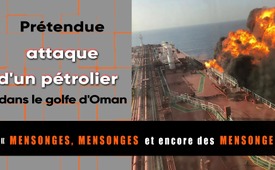 Prétendue attaque d'un pétrolier dans le golfe d'Oman :  « Mensonges, mensonges et encore des mensonges. »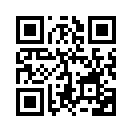 Le 13 juin 2019, l'Iran aurait attaqué deux pétroliers dans le golfe d'Oman. Le secrétaire d'État américain Mike Pompeo, comme d'habitude, affirme cela sans aucune preuve. Jusqu'à présent, toutes les guerres d'agression des États-Unis n'étaient pas justifiées par des preuves, mais par des affirmations et des mensonges. L'Iran est-il le prochain pays visé ?Jeudi 13 juin 2019 au matin, deux pétroliers étaient en détresse dans le golfe d'Oman. Apparemment, ils auraient été attaqués. Ces pétroliers sont le Front Altair, propriété d'une compagnie maritime norvégienne, et le Kokuka Courageous, un pétrolier qui appartient à une compagnie japonaise et qui est exploité à Singapour par la compagnie maritime Schulte de Hambourg.

Jeudi, lors d'une conférence de presse, le secrétaire d'État américain Mike Pompeo a affirmé – sans présenter un seul élément de preuve – que l'Iran était responsable des attentats, affirmation qu’il fonde sur des renseignements des services secrets. Selon le cercle gouvernemental américain, on aurait retrouvé un engin explosif sur la coque d'un des deux navires attaqués, vraisemblablement une mine limpet. Peu de temps après, l'armée américaine a publié une vidéo qui est censée incriminer les Gardiens de la révolution iranienne. Les Gardiens de la révolution (GRI) c’est l'unité d'élite des forces armées iraniennes sous le contrôle direct du chef de l'Etat iranien, l'Ayatollah Ali Khamenei. Le commandement central américain Centcom, qui dirige les troupes américaines au Moyen-Orient, a déclaré que la vidéo montre un bateau des Gardiens de la révolution se dirigeant vers le pétrolier Kokuka Courageous. La vidéo, cependant, montre seulement comment des personnes à bord d'un hors-bord travaillent sur la coque d'un pétrolier et semblent en retirer quelque chose. Cependant, la vidéo ne montre pas l'origine de l'équipage, ni qu’il s’agit d’une mine limpet.

Le gouvernement iranien a ensuite rejeté les accusations. Le ministre iranien des Affaires étrangères Javad Zarif a déclaré qu'il était très «&amp;nbsp;suspect&amp;nbsp;» qu’un navire japonais soit attaqué le jour même où le Premier ministre japonais Shinzo Abe rencontrait le chef d'Etat iranien Ali Khamenei. La réunion avait pour objet la désescalade des crises dans le golfe Persique.

Javad Zarif a accusé les Etats-Unis d'utiliser les incidents du pétrolier comme prétexte et de mener contre l'Iran une «&amp;nbsp;diplomatie de sabotage&amp;nbsp;». Par cela, Zarif veut dire que le conseiller américain à la sécurité nationale John Bolton ne prévoit rien d'autre qu'un changement de régime en Iran et pour arriver à ses fins, il provoquerait même un conflit militaire. «&amp;nbsp;Les États-Unis ont immédiatement accusé l'Iran sans la moindre preuve circonstancielle&amp;nbsp;», a déclaré littéralement le ministre des Affaires étrangères.

Alors que les massmédias qui agissent de façon unilatérale sont prudents et paraissent «&amp;nbsp;neutres&amp;nbsp;», les professionnels américains des médias indépendants parlent un langage clair. 

Medea Benjamin, co-fondatrice du mouvement anti-guerre américain CodePink, a qualifié le discours de Pompeo de «&amp;nbsp;déjà-vu&amp;nbsp;», faisant allusion au discours de l'ancien secrétaire d'Etat Colin Powell devant les Nations Unies en 2003, qui a été décisif pour la guerre en Irak (www.kla.tv/12285). Medea Benjamin a twitté littéralement&amp;nbsp;: «&amp;nbsp;Le secrétaire d'Etat américain Pompeo ne donne aucune preuve, mais insiste sur le fait que l'Iran est responsable des attaques des navires dans le Golfe d'Oman ce matin. Mensonges, mensonges et encore des mensonges pour justifier la guerre. Ne nous laissons pas berner par une autre guerre catastrophique&amp;nbsp;!&amp;nbsp;»

Charles Pierce du magazine américain Esquire a écrit après le discours de Pompeo&amp;nbsp;: «&amp;nbsp;ça, je ne peux pas du tout&amp;nbsp;l’avaler&amp;nbsp;». Je le cite&amp;nbsp;: «&amp;nbsp;Je me souviens des mensonges sur l'Irak. Je sais que ce gouvernement ment tous azimuts.&amp;nbsp;» 

Trita Parsi, fondateur de l'organisation non gouvernementale National Iranian American Council, a écrit sur Twitter que le président américain était un «&amp;nbsp;menteur en série&amp;nbsp;». Et elle a aussi dit&amp;nbsp;: 
«&amp;nbsp;Le conseiller à la sécurité nationale est un belliciste qui nous a aidés à entrer dans la désastreuse guerre en Irak et qui a saboté de nombreuses tentatives diplomatiques.&amp;nbsp;»

Manfred Petritsch, exploitant de la plate-forme Internet «&amp;nbsp;Alles Schall und Rauch&amp;nbsp;», résume ainsi la situation&amp;nbsp;: «&amp;nbsp;Pour Washington, les preuves ne jouent aucun rôle, car TOUTES les guerres d'agression des Etats-Unis ont été justifiées par des affirmations et des mensonges.&amp;nbsp;»

Voir aussi le documentaire américain en allemand «&amp;nbsp;War made easy – Quand les présidents américains mentent&amp;nbsp;» (www.kla.tv/10276).de d.d.Sources:https://www.jungewelt.de/artikel/356646.golf-von-oman-r%C3%A4tselraten-um-%C3%B6ltanker.html
http://alles-schallundrauch.blogspot.com/2019/06/zwei-tanker-vor-der-strasse-von-hormus.html
https://www.srf.ch/news/international/zwei-beschaedigte-tanker-raetselraten-um-zwischenfall-im-golf-von-oman
https://www.srf.ch/news/international/dominante-militaermacht-im-iran-was-ist-die-revolutionsgarde
https://www.srf.ch/news/international/zwei-tanker-beschaedigt-usa-veroeffentlichen-video-zu-mutmasslichem-oeltanker-angriff
https://www.commondreams.org/news/2019/06/13/deja-vu-iraq-war-lies-mike-pompeo-blames-iran-tanker-attack-without-single-shred
https://www.stuttgarter-nachrichten.de/inhalt.angriff-auf-tanker-im-golf-von-oman-deutsche-reederei-bestaetigt-angriff-ein-besatzungsmitglied-verletzt.38f303d9-fd35-40da-adcc-180bc5908483.html
https://www.onvista.de/news/reederei-crew-der-kokuka-courageous-auf-us-marineschiff-241611727Cela pourrait aussi vous intéresser:#Iran-fr - www.kla.tv/Iran-frKla.TV – Des nouvelles alternatives... libres – indépendantes – non censurées...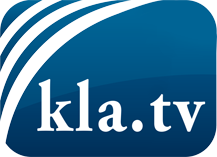 ce que les médias ne devraient pas dissimuler...peu entendu, du peuple pour le peuple...des informations régulières sur www.kla.tv/frÇa vaut la peine de rester avec nous! Vous pouvez vous abonner gratuitement à notre newsletter: www.kla.tv/abo-frAvis de sécurité:Les contre voix sont malheureusement de plus en plus censurées et réprimées. Tant que nous ne nous orientons pas en fonction des intérêts et des idéologies de la système presse, nous devons toujours nous attendre à ce que des prétextes soient recherchés pour bloquer ou supprimer Kla.TV.Alors mettez-vous dès aujourd’hui en réseau en dehors d’internet!
Cliquez ici: www.kla.tv/vernetzung&lang=frLicence:    Licence Creative Commons avec attribution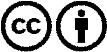 Il est permis de diffuser et d’utiliser notre matériel avec l’attribution! Toutefois, le matériel ne peut pas être utilisé hors contexte.
Cependant pour les institutions financées avec la redevance audio-visuelle, ceci n’est autorisé qu’avec notre accord. Des infractions peuvent entraîner des poursuites.